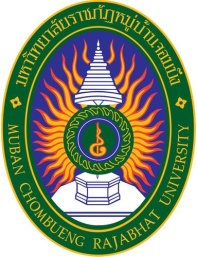 มหาวิทยาลัยราชภัฏหมู่บ้านจอมบึงหน่วยงาน  :    สำนักงานอธิการบดี โครงการ    :    เพาะชำกล้าไม้เพื่อการปรับภูมิทัศน์และภูมิสถาปัตย์ของมหาวิทยาลัยแผนงาน    :    ขยายโอกาสและพัฒนาคุณภาพการศึกษาผลผลิต     :    ผู้สำเร็จการศึกษาด้านสังคมศาสตร์งบประมาณ  :   300,000 บาทยุทธศาสตร์ที่  6 : จัดการสิ่งแวดล้อมทางกายภาพอย่างมีคุณภาพ (Quality environment)หลักการและเหตุผล/ที่มา/ปัญหา	ตามที่สภามหาวิทยาลัยราชภัฏหมู่บ้านจอมบึง  ได้ความเห็นชอบแผนกลยุทธ์พัฒนามหาวิทยาลัยราชภัฏหมู่บ้านจอมบึง 4 ปี (พ.ศ. 2556 – พ.ศ. 2560)  ในการประชุมสภามหาวิทยาลัย ครั้งที่  /2556  เมื่อวันที่   พฤศจิกายน พ.ศ. 2556  ซึ่งในแผนกลยุทธ์พัฒนามหาวิทยาลัยราชภัฏหมู่บ้านจอมบึง 4 ปี (พ.ศ. 2556 – พ.ศ. 2560)  จะประกอบด้วย ประเด็นยุทธศาสตร์ทั้งหมด 9 ประเด็นยุทธศาสตร์  1 ใน 9 ประเด็นยุทธศาสตร์  คือ ประเด็นยุทธศาสตร์ที่ 6 จัดการสิ่งแวดล้อมทางกายภาพอย่างมีคุณภาพ (Quality environment)  มีกลยุทธ์ที่สำคัญ คือ กลยุทธ์การปรับปรุง พัฒนา อาคารสถานที่ และจัดทำภูมิทัศน์ เน้นความสะอาด เป็นระเบียบ สวยงาม จัดการสิ่งแวดล้อมทางธรรมชาติในมหาวิทยาลัยให้เป็นแหล่งเรียนรู้ และแหล่งท่องเที่ยวที่เน้นความเป็นธรรมชาติ เพื่อให้เป็น “มหาวิทยาลัยภายใต้ร่มพฤกษาที่สร้างความสุขกายสุขใจให้ผู้อยู่อาศัยและผู้มาเยือน”  และได้กำหนดมาตรการในการดำเนินการ คือ 2) ปรับภูมิทัศน์ สวนสุขภาพ สถาปัตยกรรม และสิ่งแวดล้อม ให้ร่มรื่น สวยงามมากขึ้น เป็น “มหาวิทยาลัยภายใต้ร่มพฤกษาที่สร้างความสุขกายสุขใจให้ผู้อยู่อาศัยและผู้มาเยือน” มีระบบประหยัดพลังงานและการใช้พลังงานสะอาด ทำให้มหาวิทยาลัยมีความสะอาดและสุขอนามัยที่ดี เป็นชุมชนที่มีความเป็นระเบียบและสะอาดทุกหกทุกแห่ง 3) จัดระเบียบและระบบความปลอดภัย สร้างซุ้มประตูทางเข้า-ออก มหาวิทยาลัย และปลูกไม้ดอกไม้ประดับสองข้างถนนสายหลักให้ร่มรื่นสวยงามน่าแวะเยี่ยมชม  นอกจากนั้น ศ.ดร. สมบัติ  ธำรงธัญวงศ์  นายกสภามหาวิทยาลัย  ได้มอบนโยบายให้มหาวิทยาลัยดำเนินการปลูกต้นชาดัดริมถนนทางจักรยานทั้ง 2 ฝั่ง  	จากกลยุทธ์ มาตรการ และนโยบายดังกล่าว  มหาวิทยาลัยราชภัฏหมู่บ้านจอมบึง จึงได้แต่งคณะกรรมการกำหนดรูปแบบภูมิทัศน์ของมหาวิทยาลัย   เพื่อกำหนดรูปแบบภูมิทัศน์ และตั้งงบประมาณเพื่อดำเนินการดังกล่าว คณะกรรมการได้ประชุม และมีมติชอบให้ดำเนินการตามกลยุทธ์ มาตรการ และนโยบาย อย่างไรก็ตาม การปลูกต้นไม้ให้ทั้งบริเวณมหาวิทยาลัย โดยใช้การเพาะชำกล้าไม้  รวมถึงการปักชำ และการตอนกิ่ง ถือเป็นวัตถุดิบสำคัญในการนำมาปรับภูมิทัศน์ให้สวยงามและเขียวขจี  จึงจำเป็นต้องมีการก่อสร้างเรือนเพาะชำสำหรับในการเพาะชำกล้าไม้ บำรุงดูแลต้นไม้ และการอนุบาลรักษาต้นไม้ให้เขียวขจีอยู่ตลอดเวลา ดังนั้นเพื่อให้การดำเนินการดังกล่าวเป็นไปด้วยความเรียบร้อย มีประสิทธิภาพและประสิทธิผล  สำนักงานอธิการบดี  จึงเสนอโครงการเพื่อของบประมาณในการดำเนินการตามมาตรการดังกล่าว  เช่น ก่อสร้างเรือนเพาะชำ จัดหากล้าไม้  และจัดหาวัสดุ อุปกรณ์ในการจัดทำเรือนเพาะชำ เช่น ปุ๋ย  ขุยมะพร้าว ดินแกลบ ดินปลูกต้นไม้ กระถางต้นไม้ และถุงดำ  เป็นต้นวัตถุประสงค์ของโครงการ	เพื่อเป็นแหล่งเพาะชำกล้าไม้  แหล่งอนุบาลต้นไม้  และแหล่งบำรุงรักษาต้นไม้ให้สวยงามและเขียวขจีอยู่ตลอดเวลาเพื่อปรับปรุงภูมิทัศน์ภายในมหาวิทยาลัยให้มีความสวยงาม สดชื่น ร่มรื่น สะอาด และเป็นระเบียบเรียบร้อย  เพื่อจัดเตรียมกล้าไม้ และต้นไม้ สำหรับประดับประดา และตกแต่งอาคารสถานที่ให้สวยงาม สำหรับเตรียมการเพื่อจัดงานมหาวิทยาลัยครบรอบ 60 ปีของการก่อตั้งสอดรับกับตัวบ่งชี้	    สมศ.  ตัวบ่งชี้ที่ 11  : การพัฒนาสุนทรียภาพ.เป้าหมายตัวชี้วัด  											1.  เชิงปริมาณ 	     1.1  จำนวนเรือนเพาะชำกล้าไม้ จำนวน 1 เรือน 	     1.2  จำนวนกล้าไม้และต้นไม้ ไม่น้อยกว่า 10,000 ต้นต่อปีจำนวนพื้นที่ที่มีการปรับปรุงภูมิทัศน์ให้สวยงาน  จำนวน 2 พื้นที่	2. เชิงคุณภาพ 2.1  ความสำเร็จของระบบการบริหารจัดการและแก้ปัญหาลิง	3.  เชิงเวลา  (ระยะเวลา เริ่มต้น-สิ้นสุด โครงการ) 	       ไตรมาสที่ 1  (ต.ค. 56 – ธ.ค. 56)   เบิกจ่ายร้อยละ 22 	เป็นเงิน  66,000  บาท        	       ไตรมาสที่ 2  (ม.ค. 57 – มี.ค. 57)   เบิกจ่ายร้อยละ 24 	เป็นเงิน  72,000 บาท          	       ไตรมาสที่ 3  (เม.ย. 57 – มิ.ย. 57)  เบิกจ่ายร้อยละ 24 	เป็นเงิน  72,000 บาท               	        ไตรมาสที่ 4  (ก.ค. 57 – ก.ย. 57)   เบิกจ่ายร้อยละ 30 	เป็นเงิน  90,000 บาท        แผนการดำเนินงานแหล่งข้อมูล/วิธีพิสูจน์ผลการทำโครงการ/กิจกรรม1. รายงานผลการดำเนินงานตามโครงการบริหารจัดการและแก้ปัญหาลิง2. รายงานการประชุมคณะกรรมการแก้ปัญหาลิง3. ภาพถ่ายผลลัพธ์/ผลที่คาดว่าจะได้รับบุคลากรและนักศึกษามีความสุขและดำเนินชีวิตประจำวันอย่างปลอดภัยแผนบริหารความเสี่ยง ผู้รับผิดชอบโครงการ  :	รองอธิการบดี ฝ่ายบริหารทรัพยากรมนุษย์ ภูมิสถาปัตย์ และนิติการรายละเอียด  กิจกรรม / หมวดรายจ่าย / รายการรหัสเดิม       :9992601รหัสระบบ3D :30120101ที่ขั้นตอนการดำเนินงาน/กิจกรรมเดือนเดือนเดือนเดือนเดือนเดือนเดือนเดือนเดือนเดือนเดือนเดือนหมายเหตุที่ขั้นตอนการดำเนินงาน/กิจกรรมต.ค.พ.ย.ธ.ค.ม.ค.ก.พ.มี.ค.เม.ย.พ.ค.มิ.ย.ก.ค.ส.ค.ก.ย.1แต่งตั้งคณะกรรมการกำหนดรูปแบบเดือน ส.ค. 562ก่อสร้างเรือนเพาะชำต.ค.563เพาะชำกล้าไม้  ปักชำ และตอนกิ่งต้นไม้ต.ค.-พ.ย. 564ทำขอบปูนซีเมนต์ล้อมต้นไม้ใหญ่ และปลูกไม้ดอกไม้ประดับรอบต้นไม้ต.ค.56-ก.ย.575ปลูกต้นไม้รอบอาคารเรียนทุกอาคารต.ค.56-ก.ย.576ปูหญ้าบริเวณที่เป็นหินและดินทั่วมหาวิทยาลัยธ.ค.56-เม.ย.577ปลูกต้นไม้ชาดัดบริเวณทางจักรยาน2 ฝั่งพ.ย.-ธ.ค.568รายงานผลการดำเนินงานมี.ค.57 / ก.ย.57รายละเอียดประมาณการค่าใช้จ่ายรายละเอียดประมาณการค่าใช้จ่ายรายละเอียดประมาณการค่าใช้จ่าย 300,000บาท1.งบบุคลากรงบบุคลากร-บาท-เงินเดือน-บาท-พนักงานราชการ-บาท-เงินประจำตำแหน่ง-บาท-ค่าครองชีพ-บาท2.งบดำเนินงานงบดำเนินงาน300,000บาท-ค่าตอบแทน4,400บาท-ค่าใช้สอย62,400บาท-ค่าวัสดุ233,200บาท-ค่าสาธารณูปโภค-บาท3.งบลงทุนงบลงทุน-บาท-ค่าครุภัณฑ์-บาท-ค่าทีดินและสิ่งก่อสร้าง-บาท4.งบเงินอุดหนุนงบเงินอุดหนุน-บาท-เงินอุดหนุน-บาท5. งบรายจ่าย-บาท        - รายจ่ายอื่น-บาทความเสี่ยงบริหารความเสี่ยง- บุคลากรไม่เพียงพอ  ขาดเจ้าหน้าที่ดูแลรักษาต้นไม้รวมถึงการรดน้ำ  ใส่ปุ๋ย พรวนดิน  ในช่วงหน้าแล้ง- จัดหาบุคลากรให้รับผิดชอบดูแล และบำรุงรักษาต้นไม้หมั่นตรวจตราให้เจ้าหน้าที่ปฏิบัติตามข้อกำหนดกิจกรรม/หมวดรายจ่าย/รายการหน่วยนับจำนวนหน่วยราคาต่อหน่วยรวมเงินรหัสเบิกจ่ายโครงการ : เพาะชำกล้าไม้เพื่อการปรับภูมิทัศน์และภูมิสถาปัตย์ของมหาวิทยาลัย300,000กิจกรรมที่ 1 : ก่อสร้างเรือนเพาะชำและเพาะชำกล้าไม้99,800301201010121งบดำเนินงาน99,800ค่าตอบแทน4,400     ค่าตอบแทนปฏิบัติงานนอกเวลาราชการคน222004,400ค่าใช้สอย32,400     ค่าจ้างรถแบ๊คโฮชั่วโมง1,5001218,000     ค่าจ้างรถไถชั่วโมง2460014,400ค่าวัสดุ63,000     ค่าวัสดุการเกษตรรายการ2063,000กิจกรรมที่ 2 : ปลูกกล้าไม้บริเวณทางจักรยาน 2 ฝั่งข้างทาง73,000301201010221งบดำเนินงาน73,000ค่าใช้สอย30,000     ค่าจ้างเหมาแรงงานปรับพื้นดินงาน130,000ค่าวัสดุ43,000     ค่าต้นไม้ชาดัดต้น1.8010,00018,000     ค่าดินปลูกต้นไม้เที่ยว1025,000กิจกรรมที่ 3 : ก่อสร้างอาคารเก็บของ77,200301201010321งบดำเนินงาน77,200ค่าวัสดุ77,200ค่าวัสดุก่อสร้างรายการ1577,200กิจกรรมที่ 4 : ปรับปรุงภูมิทัศน์บริเวณสมาคมศิษย์เก่า50,000301201010421งบดำเนินงาน50,000ค่าวัสดุ50,000ค่าวัสดุอุปกรณ์รายการ550,000